Publicado en Madrid el 28/01/2021 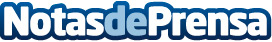 Miss Tokio, productos de gran calidad para cualquier tipo de mascotaCualquier persona que tenga perro sabrá lo importantes que terminan siendo en su vida, formando parte de la familia como uno más y dando grandes cantidades de alegría y de cariño sin pedir nada a cambioDatos de contacto:Eduardo Laserna Montoya629456410Nota de prensa publicada en: https://www.notasdeprensa.es/miss-tokio-productos-de-gran-calidad-para Categorias: Nacional Mascotas E-Commerce Consumo http://www.notasdeprensa.es